  Remember the object has an overall negative charge so the magnetic field is the opposite of what you think it is.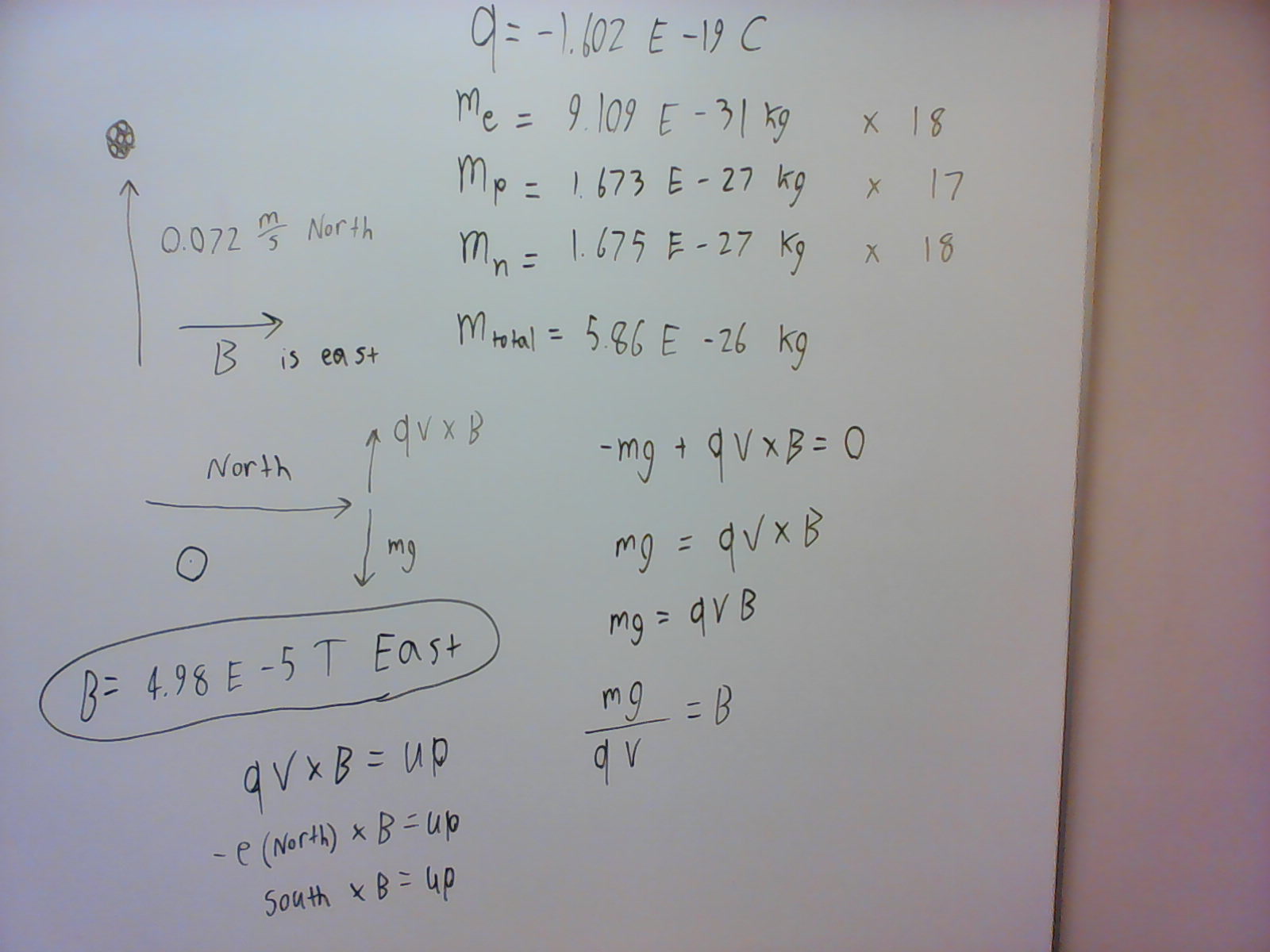 2.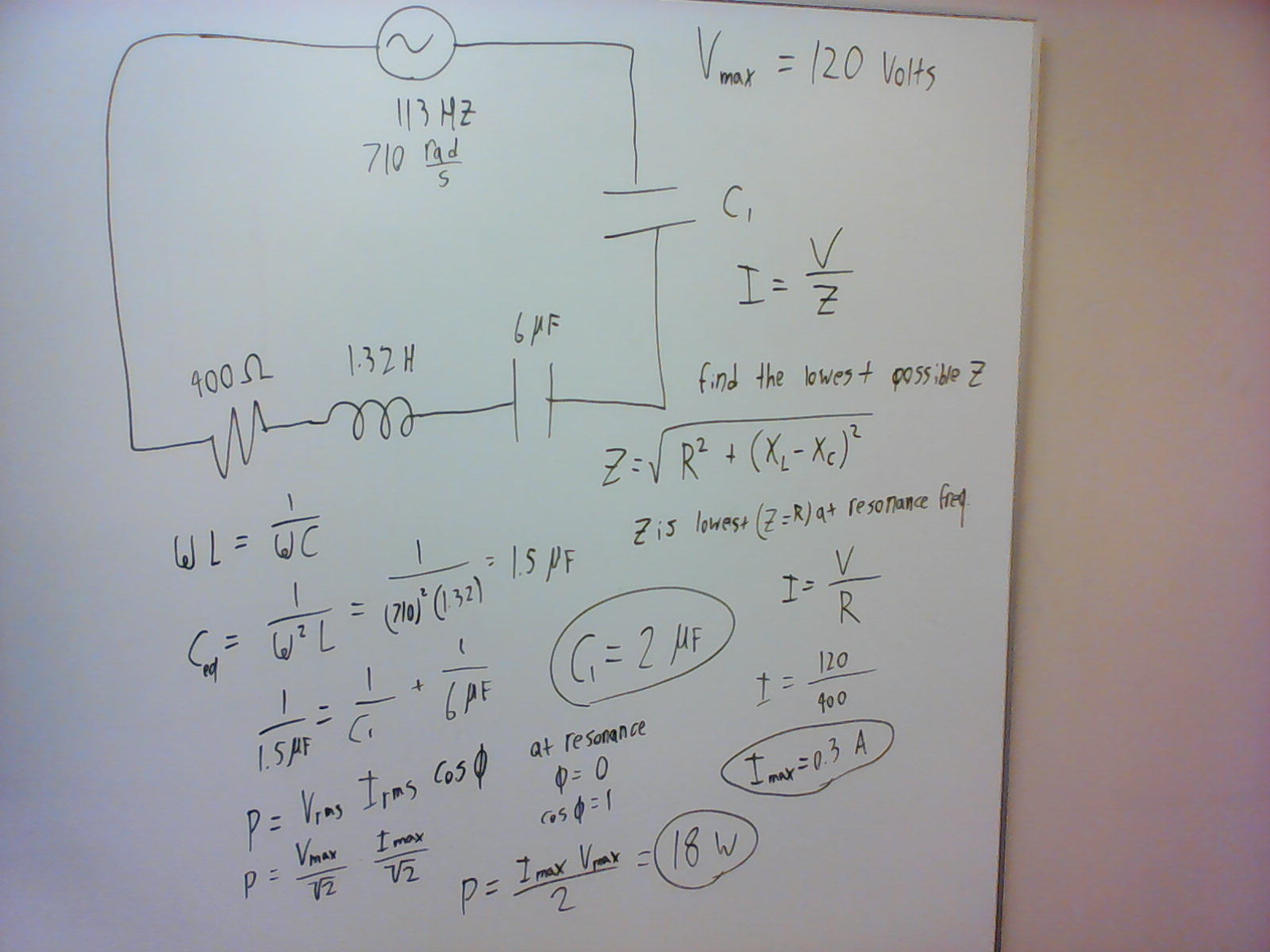 3. 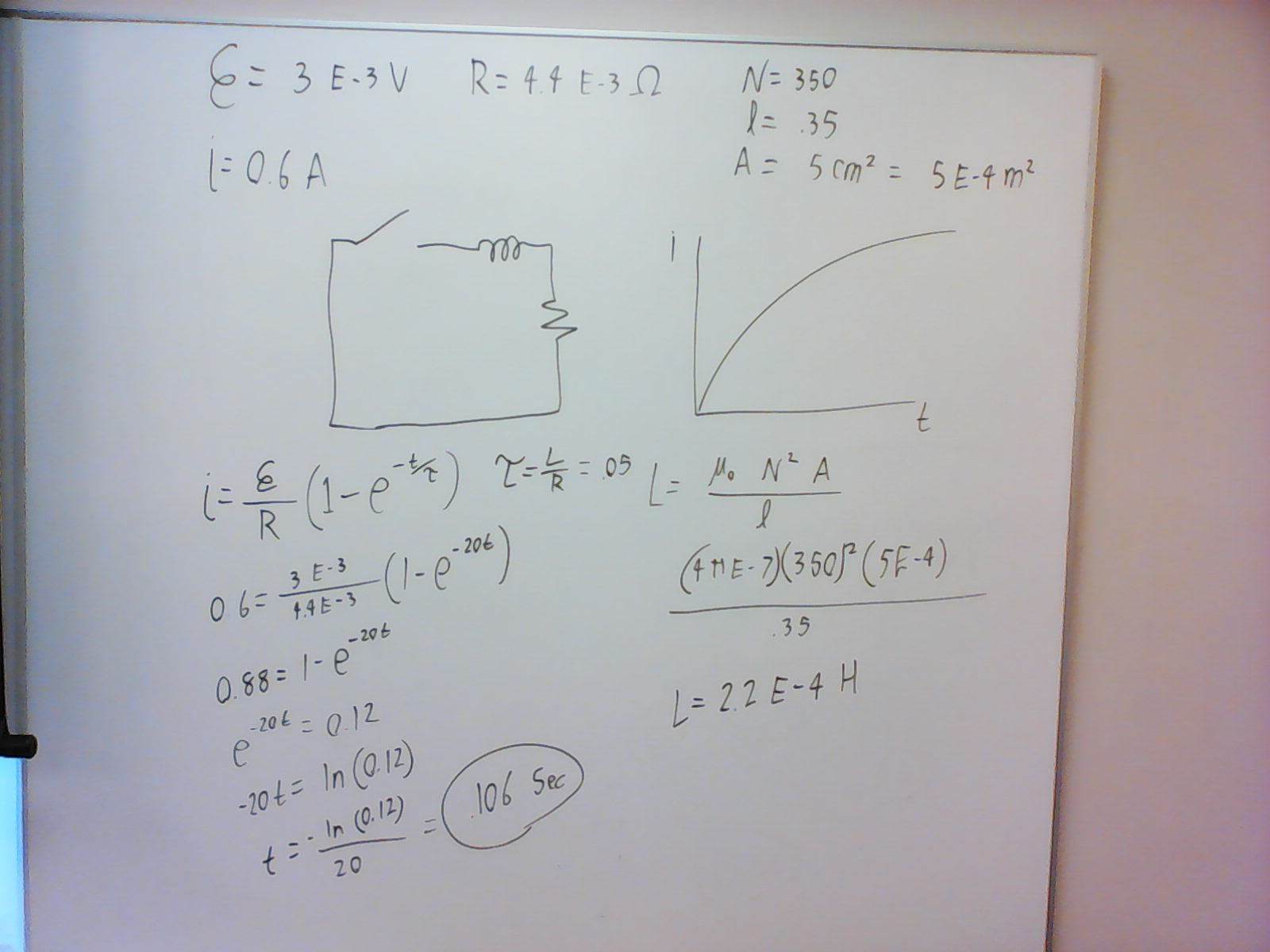 4. 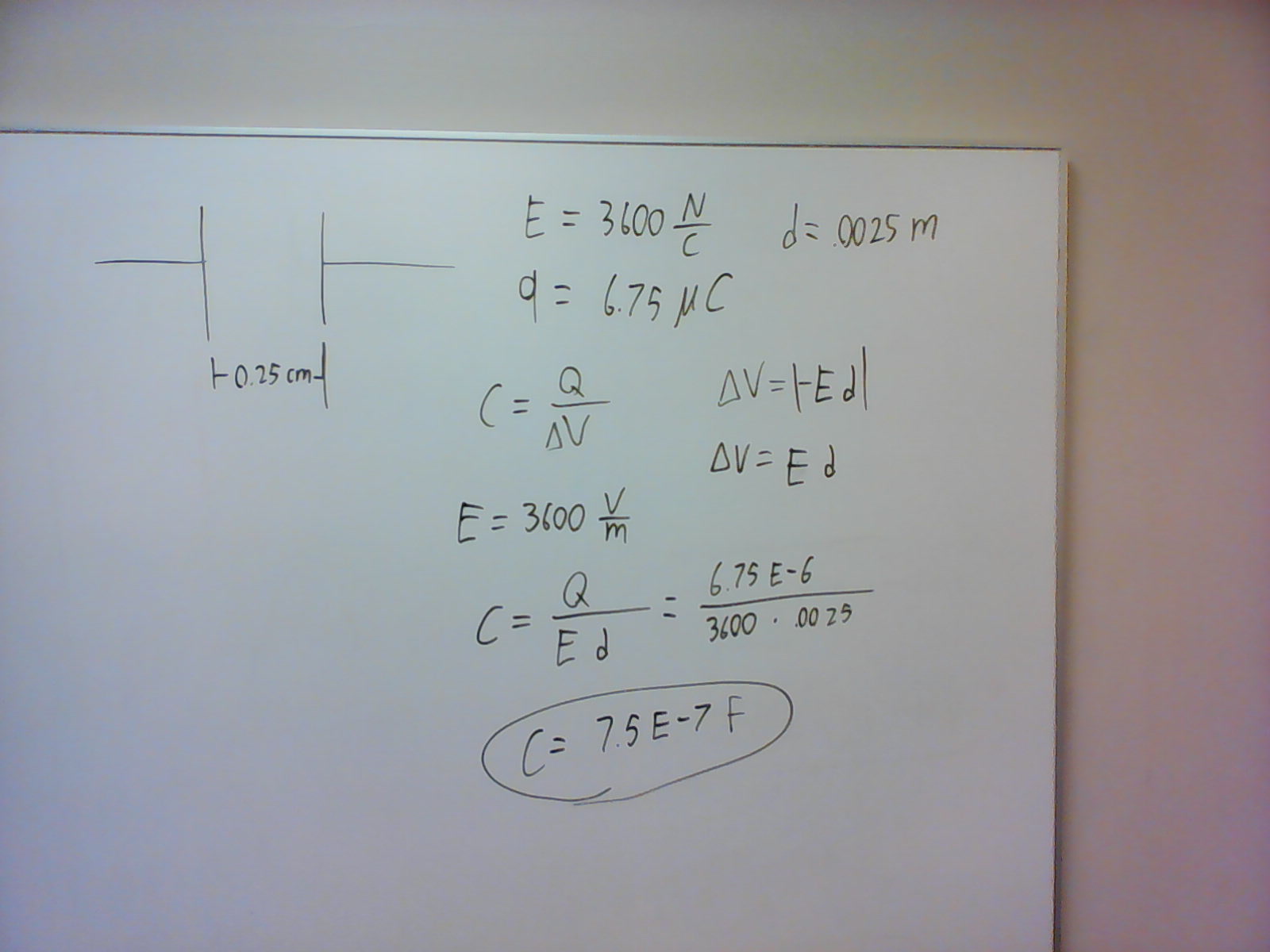 5. The answer should be 3.25 * 10 ^-8 T. I tried to put a circle on top of the photo but it may not be showing up.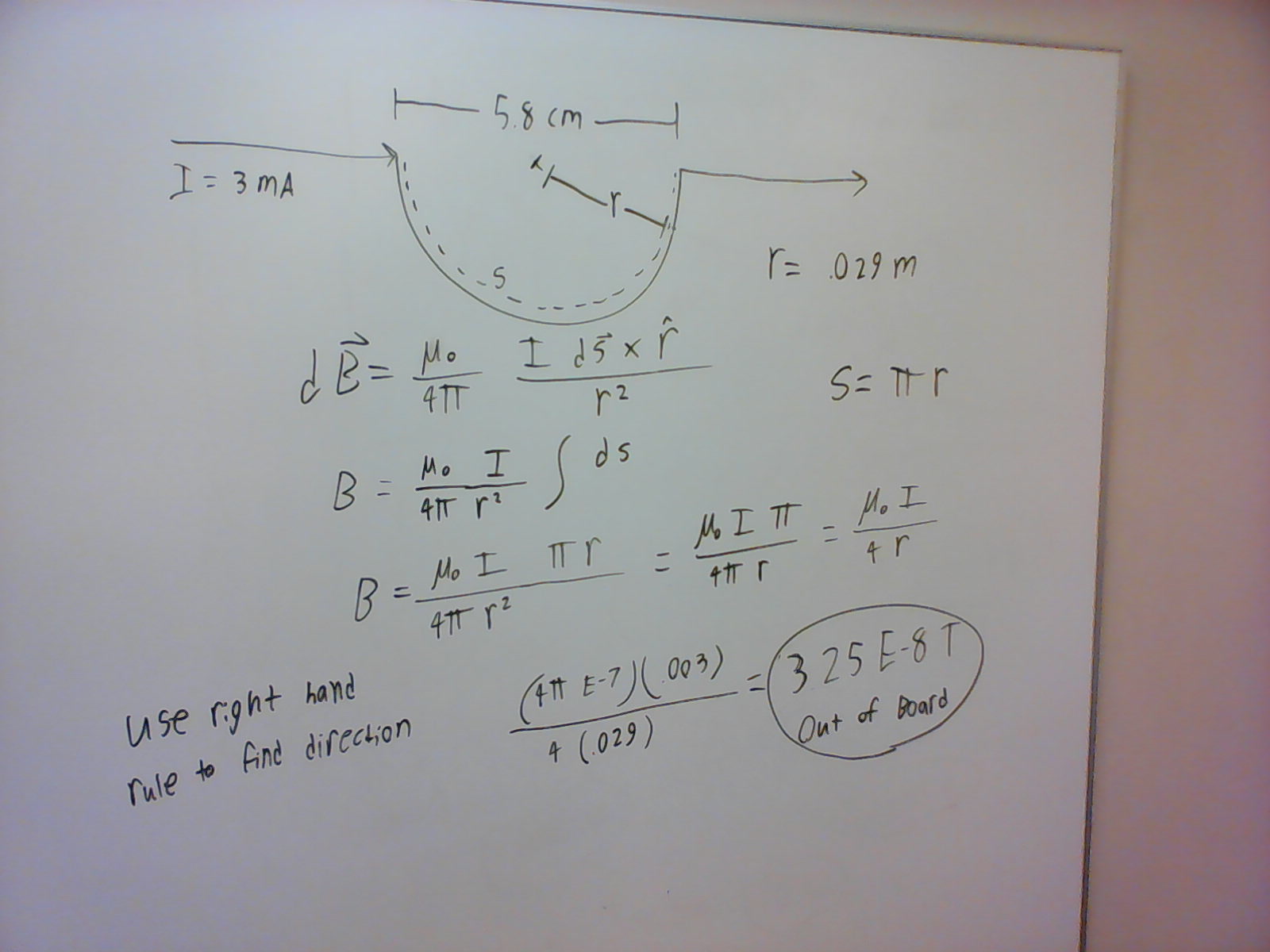 6. 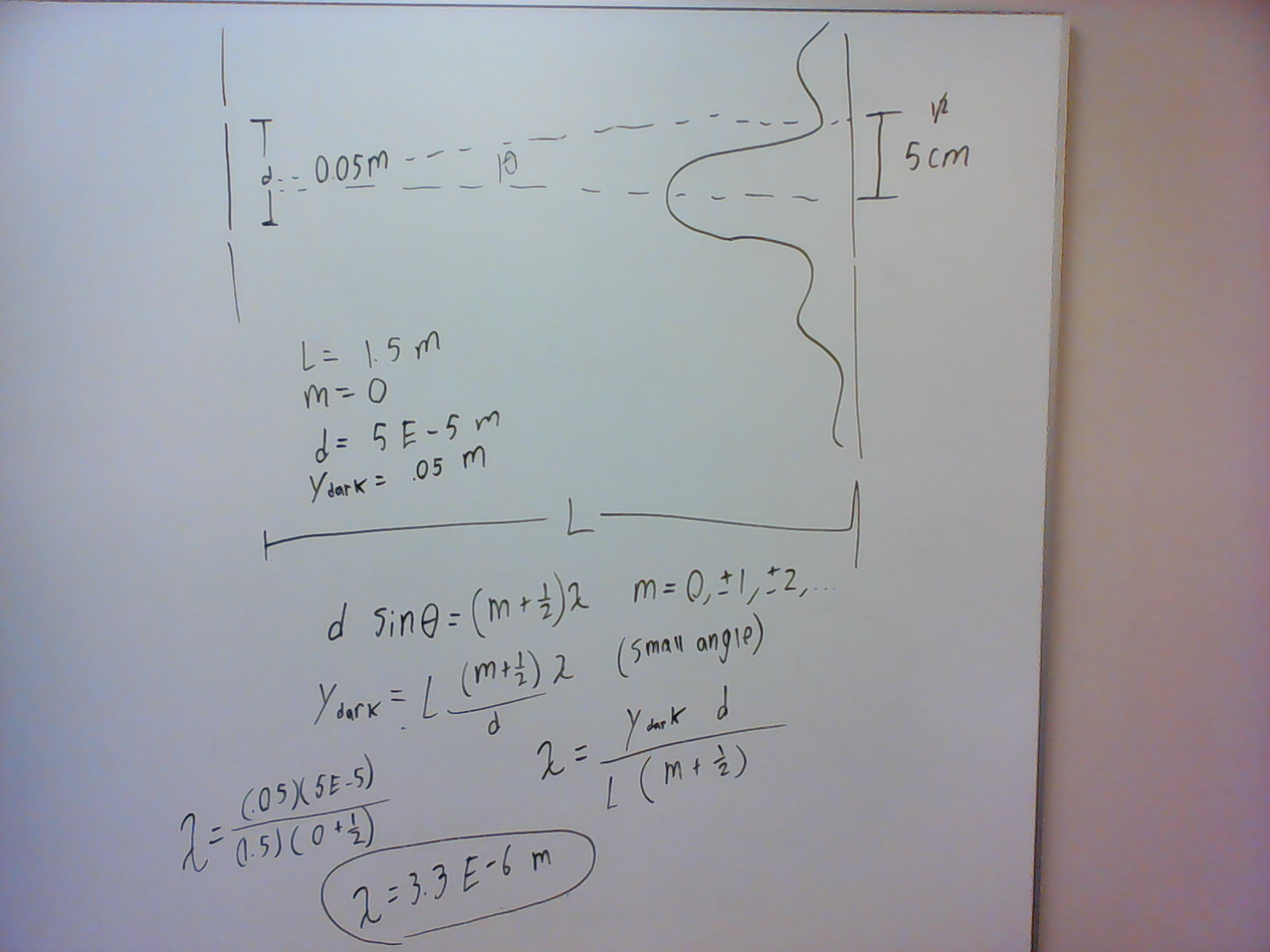 7. Note: the answer should be in radians.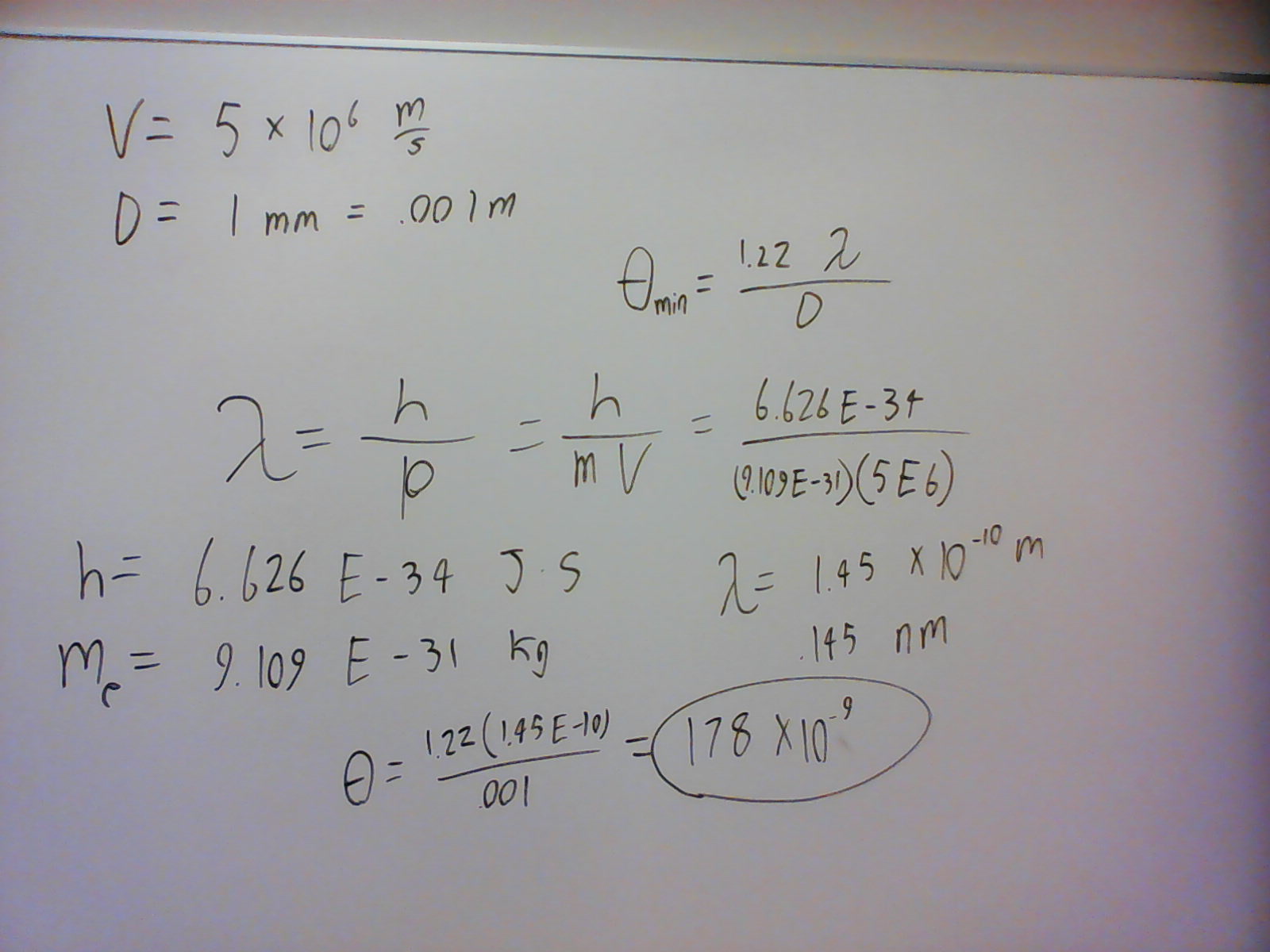 